INDICAÇÃO Nº 138/2017Sugere ao Poder Executivo Municipal que seja realizada a roçagem e limpeza na Rua Cristóvão Colombo, em frente ao número 445 no Bairro Jd. São Francisco. Excelentíssimo Senhor Prefeito Municipal, Nos termos do Art. 108 do Regimento Interno desta Casa de Leis, dirijo-me a Vossa Excelência para sugerir que, por intermédio do Setor competente, promova roçagem e limpeza na Rua Cristóvão Colombo, em frente ao número 445 no Bairro Jd. São Francisco. Justificativa:Munícipes procuraram este vereador cobrando providências referente a roçagem e limpeza do local em questão. Esta via recebe grande fluxo de veículos e pedestres e o mato alto vem causando transtorno a quem utiliza esta via.Plenário “Dr. Tancredo Neves”, em 10 de Janeiro de 2017.ALEX ‘BACKER’-Vereador-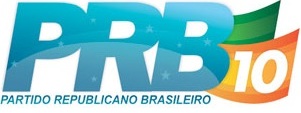 